Gratulerer!Gratulerer med fullført mastergrad! Med ein mastergrad i realfag har du mange moglegheiter, og du er ettertrakta på arbeidsmarknaden. Utdanninga kan du bruke til å søkje arbeid innanfor fagområdet du har utdanna deg i, eller du kan velje å gå andre vegar. Undersøkingar viser at mastergradskandidatar som er utdanna ved Det matematisk-naturvitskaplege fakultet ved UiB raskt får jobb og at dei opplever jobben som relevant. Når du skal ut i jobb har du attåt di sterke fagutdanning tileigna deg ferdigheiter og eigenskapar som er nyttige i arbeidslivet. Ved å fullføre ein mastergrad har du vist at du evnar å arbeide sjølvstendig og innanfor ein tidsfrist, at du kan tileigne deg ny kunnskap og sortere ut viktig informasjon, og at du har evne til å uttrykkje deg skriftleg. Hugs at også desse eigenskapane vil vere viktig å trekkje fram når du søkjer jobb. UiB har ei alumni-side der studentar som har fullført ein mastergrad kan melde seg inn. Du finn ho på alumni.uib.no. Sjå også vedlagt brosjyre.Vi set pris på at du valde å gjennomføre mastergraden din ved UiB og ynskjer deg lukke til vidare!Helge K. DahleDekan Bjørn Åge Tømmerås                        Fakultetsdirektør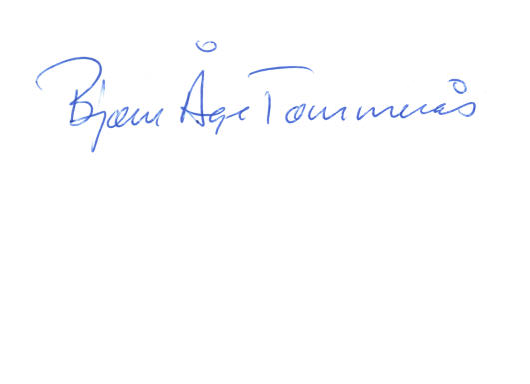 